Название СОПАлгоритм забора мазка на онкоцитологиюЦель внедренияРаннее выявление предопухолевых изменений эпителия шейки матки на клеточном уровнеЦель внедренияСтандартизация методики забора мазка на онкоцитологиюОтветственностьОтветственным лицом за обучение сотрудников на рабочем месте и отработку навыков забора мазка на онкоцитологию является заведующий отделением МО.Ответственными лицами за технику забора мазка на онкоцитологию и качество полученного материала является медицинский персонал МО (врач акушер-гинеколог, фельдшер, акушерка).Контроль соблюдения требований СОП осуществляют: главная акушерка/ медицинская сестра, старшая медицинская сестра отделения, соответствующего структурного подразделения Обследованию подлежат Женщины с 21года или с начала половой жизни Кратность обследования Один раз в годПротивопоказания к забору мазка на онкоцитологию Ранее 48 часов после: полового контакта использования свечей и других веществ,  содержащих жир, раствор уксуса или Люголя санации влагалищаПосле бимануального исследования и кольпоскопии 3.  Ранее, чем на 5-й день менструального цикла и не позднее 5-ти дней до начала менструации4. В период лечения генитальной инфекции5. После вагинального УЗИ6. При кровянистых выделениях7. В стадии острых воспалительных процессовОснащение 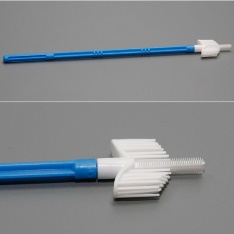 Стерильные смотровые перчаткиЗеркало КускоЦервикс-щетка (Цервикс Браш) Предметные стекла (обезжиренные), идентифицированныеНаправление на онкоцитологию установленного образцаКарандаш для маркировкиЛоток для подсушивания мазковБокс-контейнер для транспортировки стеколВНИМАНИЕ!направление и стеклодолжны быть идентифицированы под одним номеромЗоны забора мазка на онкоцитологию12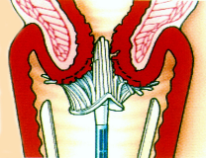 Мазок забирается: С поверхности влагалищной части шейки матки: экзоцервиксаС «зон превращения» плоского и цилиндрического эпителия - со стенок цервикального канала: эндоцервиксаВыполнение процедуры С помощью зеркала Куско обнажить шейку матки, удалить обильную слизь (при наличии) с влагалищной части шейки маткиВыполнение процедуры 1. Ввести конус цервикс-щетки в наружный зев шейки матки, осторожно направляя центральную ее часть по оси цервикального канала, глубина введения щетки 0,8 - 2,5 см.Глубина введения максимальная и зависит:от возраста (после 40 лет)от проведенной ранее диатермокоагуляцииот проведенной ранее криодеструкции 2. Прижать щетку к поверхности шейки и произвести 5 полных круговых движений – трижды по часовой стрелке и дважды против 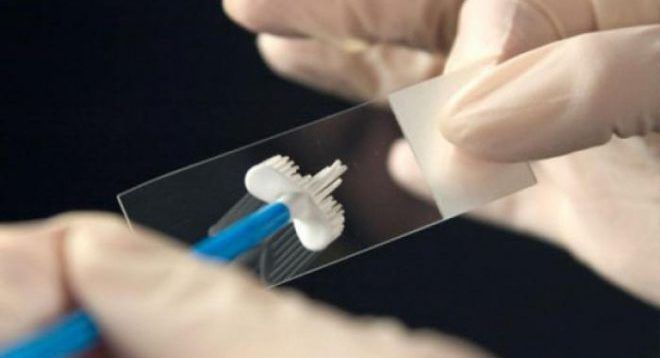 Полученный материал распределить на 2/3 поверхности предметного стекла тонким слоем, линейным движением вдоль стекла, касаясь всеми поверхностями предметного стеклаСтекло с материалом необходимо положить на лоток для подсушивания на воздухе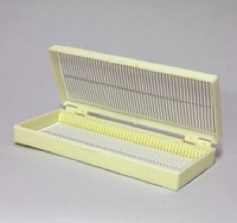 После высушивания поместить в бокс-контейнерВ отделение лабораторной диагностики направления и стекла транспортируются изолированно